《德艺双馨》四川省评选活动报名表姓    名性   别性   别年  龄身份证号（查询凭证）联系电话通讯地址辅 导教 师姓  名微 信/QQ辅 导教 师工作单位电  话组 别请在所报类别及组别对应处画√请在所报类别及组别对应处画√请在所报类别及组别对应处画√请在所报类别及组别对应处画√请在所报类别及组别对应处画√请在所报类别及组别对应处画√请在所报类别及组别对应处画√请在所报类别及组别对应处画√请在所报类别及组别对应处画√请在所报类别及组别对应处画√组 别□幼儿组（7岁以下）     □少儿A组（7—9岁）     □少儿B组（10－12岁）  □少年A组（13—15岁）  □少年B组（16－18岁）   □成年A组（19—22岁）  □成年B组（23－28岁）  □成年C组（29岁及以上优秀艺术技能者）□幼儿组（7岁以下）     □少儿A组（7—9岁）     □少儿B组（10－12岁）  □少年A组（13—15岁）  □少年B组（16－18岁）   □成年A组（19—22岁）  □成年B组（23－28岁）  □成年C组（29岁及以上优秀艺术技能者）□幼儿组（7岁以下）     □少儿A组（7—9岁）     □少儿B组（10－12岁）  □少年A组（13—15岁）  □少年B组（16－18岁）   □成年A组（19—22岁）  □成年B组（23－28岁）  □成年C组（29岁及以上优秀艺术技能者）□幼儿组（7岁以下）     □少儿A组（7—9岁）     □少儿B组（10－12岁）  □少年A组（13—15岁）  □少年B组（16－18岁）   □成年A组（19—22岁）  □成年B组（23－28岁）  □成年C组（29岁及以上优秀艺术技能者）□幼儿组（7岁以下）     □少儿A组（7—9岁）     □少儿B组（10－12岁）  □少年A组（13—15岁）  □少年B组（16－18岁）   □成年A组（19—22岁）  □成年B组（23－28岁）  □成年C组（29岁及以上优秀艺术技能者）□幼儿组（7岁以下）     □少儿A组（7—9岁）     □少儿B组（10－12岁）  □少年A组（13—15岁）  □少年B组（16－18岁）   □成年A组（19—22岁）  □成年B组（23－28岁）  □成年C组（29岁及以上优秀艺术技能者）□幼儿组（7岁以下）     □少儿A组（7—9岁）     □少儿B组（10－12岁）  □少年A组（13—15岁）  □少年B组（16－18岁）   □成年A组（19—22岁）  □成年B组（23－28岁）  □成年C组（29岁及以上优秀艺术技能者）□幼儿组（7岁以下）     □少儿A组（7—9岁）     □少儿B组（10－12岁）  □少年A组（13—15岁）  □少年B组（16－18岁）   □成年A组（19—22岁）  □成年B组（23－28岁）  □成年C组（29岁及以上优秀艺术技能者）□幼儿组（7岁以下）     □少儿A组（7—9岁）     □少儿B组（10－12岁）  □少年A组（13—15岁）  □少年B组（16－18岁）   □成年A组（19—22岁）  □成年B组（23－28岁）  □成年C组（29岁及以上优秀艺术技能者）□幼儿组（7岁以下）     □少儿A组（7—9岁）     □少儿B组（10－12岁）  □少年A组（13—15岁）  □少年B组（16－18岁）   □成年A组（19—22岁）  □成年B组（23－28岁）  □成年C组（29岁及以上优秀艺术技能者）项 目声乐：□童声  □通俗  □民族  □美声  □原创歌曲  □二重唱  □演唱组合器乐：□民乐  □西乐  □器乐组合  表演：朗诵　□主持　□故事  □台词书画：书法　□绘画  □摄影　舞蹈：□中国舞  □拉丁舞  □街舞  □芭蕾舞   声乐：□童声  □通俗  □民族  □美声  □原创歌曲  □二重唱  □演唱组合器乐：□民乐  □西乐  □器乐组合  表演：朗诵　□主持　□故事  □台词书画：书法　□绘画  □摄影　舞蹈：□中国舞  □拉丁舞  □街舞  □芭蕾舞   声乐：□童声  □通俗  □民族  □美声  □原创歌曲  □二重唱  □演唱组合器乐：□民乐  □西乐  □器乐组合  表演：朗诵　□主持　□故事  □台词书画：书法　□绘画  □摄影　舞蹈：□中国舞  □拉丁舞  □街舞  □芭蕾舞   声乐：□童声  □通俗  □民族  □美声  □原创歌曲  □二重唱  □演唱组合器乐：□民乐  □西乐  □器乐组合  表演：朗诵　□主持　□故事  □台词书画：书法　□绘画  □摄影　舞蹈：□中国舞  □拉丁舞  □街舞  □芭蕾舞   声乐：□童声  □通俗  □民族  □美声  □原创歌曲  □二重唱  □演唱组合器乐：□民乐  □西乐  □器乐组合  表演：朗诵　□主持　□故事  □台词书画：书法　□绘画  □摄影　舞蹈：□中国舞  □拉丁舞  □街舞  □芭蕾舞   声乐：□童声  □通俗  □民族  □美声  □原创歌曲  □二重唱  □演唱组合器乐：□民乐  □西乐  □器乐组合  表演：朗诵　□主持　□故事  □台词书画：书法　□绘画  □摄影　舞蹈：□中国舞  □拉丁舞  □街舞  □芭蕾舞   声乐：□童声  □通俗  □民族  □美声  □原创歌曲  □二重唱  □演唱组合器乐：□民乐  □西乐  □器乐组合  表演：朗诵　□主持　□故事  □台词书画：书法　□绘画  □摄影　舞蹈：□中国舞  □拉丁舞  □街舞  □芭蕾舞   声乐：□童声  □通俗  □民族  □美声  □原创歌曲  □二重唱  □演唱组合器乐：□民乐  □西乐  □器乐组合  表演：朗诵　□主持　□故事  □台词书画：书法　□绘画  □摄影　舞蹈：□中国舞  □拉丁舞  □街舞  □芭蕾舞   声乐：□童声  □通俗  □民族  □美声  □原创歌曲  □二重唱  □演唱组合器乐：□民乐  □西乐  □器乐组合  表演：朗诵　□主持　□故事  □台词书画：书法　□绘画  □摄影　舞蹈：□中国舞  □拉丁舞  □街舞  □芭蕾舞   声乐：□童声  □通俗  □民族  □美声  □原创歌曲  □二重唱  □演唱组合器乐：□民乐  □西乐  □器乐组合  表演：朗诵　□主持　□故事  □台词书画：书法　□绘画  □摄影　舞蹈：□中国舞  □拉丁舞  □街舞  □芭蕾舞   内 容曲 目曲 目时 长家 庭成 员姓 名姓 名关 系关 系工作单位工作单位工作单位职 务电 话电 话家 庭成 员家 庭成 员家 庭成 员个人艺术简介备注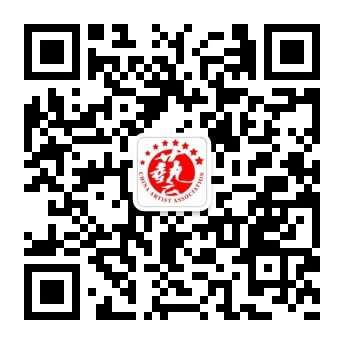 1.活动官方网站：www.scysj.org (四川艺术家网)；2.电话：028-66885955  18502818808  QQ：873268674；3.报名选手认真填写此表，身份证或户口本复印件贴于表后；4.声明以上所提供信息属实并自愿遵守“德艺双馨”活动章程。1.活动官方网站：www.scysj.org (四川艺术家网)；2.电话：028-66885955  18502818808  QQ：873268674；3.报名选手认真填写此表，身份证或户口本复印件贴于表后；4.声明以上所提供信息属实并自愿遵守“德艺双馨”活动章程。1.活动官方网站：www.scysj.org (四川艺术家网)；2.电话：028-66885955  18502818808  QQ：873268674；3.报名选手认真填写此表，身份证或户口本复印件贴于表后；4.声明以上所提供信息属实并自愿遵守“德艺双馨”活动章程。1.活动官方网站：www.scysj.org (四川艺术家网)；2.电话：028-66885955  18502818808  QQ：873268674；3.报名选手认真填写此表，身份证或户口本复印件贴于表后；4.声明以上所提供信息属实并自愿遵守“德艺双馨”活动章程。1.活动官方网站：www.scysj.org (四川艺术家网)；2.电话：028-66885955  18502818808  QQ：873268674；3.报名选手认真填写此表，身份证或户口本复印件贴于表后；4.声明以上所提供信息属实并自愿遵守“德艺双馨”活动章程。1.活动官方网站：www.scysj.org (四川艺术家网)；2.电话：028-66885955  18502818808  QQ：873268674；3.报名选手认真填写此表，身份证或户口本复印件贴于表后；4.声明以上所提供信息属实并自愿遵守“德艺双馨”活动章程。1.活动官方网站：www.scysj.org (四川艺术家网)；2.电话：028-66885955  18502818808  QQ：873268674；3.报名选手认真填写此表，身份证或户口本复印件贴于表后；4.声明以上所提供信息属实并自愿遵守“德艺双馨”活动章程。1.活动官方网站：www.scysj.org (四川艺术家网)；2.电话：028-66885955  18502818808  QQ：873268674；3.报名选手认真填写此表，身份证或户口本复印件贴于表后；4.声明以上所提供信息属实并自愿遵守“德艺双馨”活动章程。1.活动官方网站：www.scysj.org (四川艺术家网)；2.电话：028-66885955  18502818808  QQ：873268674；3.报名选手认真填写此表，身份证或户口本复印件贴于表后；4.声明以上所提供信息属实并自愿遵守“德艺双馨”活动章程。1.活动官方网站：www.scysj.org (四川艺术家网)；2.电话：028-66885955  18502818808  QQ：873268674；3.报名选手认真填写此表，身份证或户口本复印件贴于表后；4.声明以上所提供信息属实并自愿遵守“德艺双馨”活动章程。